     I have suffered from bias or discrimination during the school’s centre assessed grade process     OtherThis form must be signed, dated and returned to the exams officer on behalf of the head of centre to the timescale indicated in the internal appeals procedure    Complaints form (COVID-19)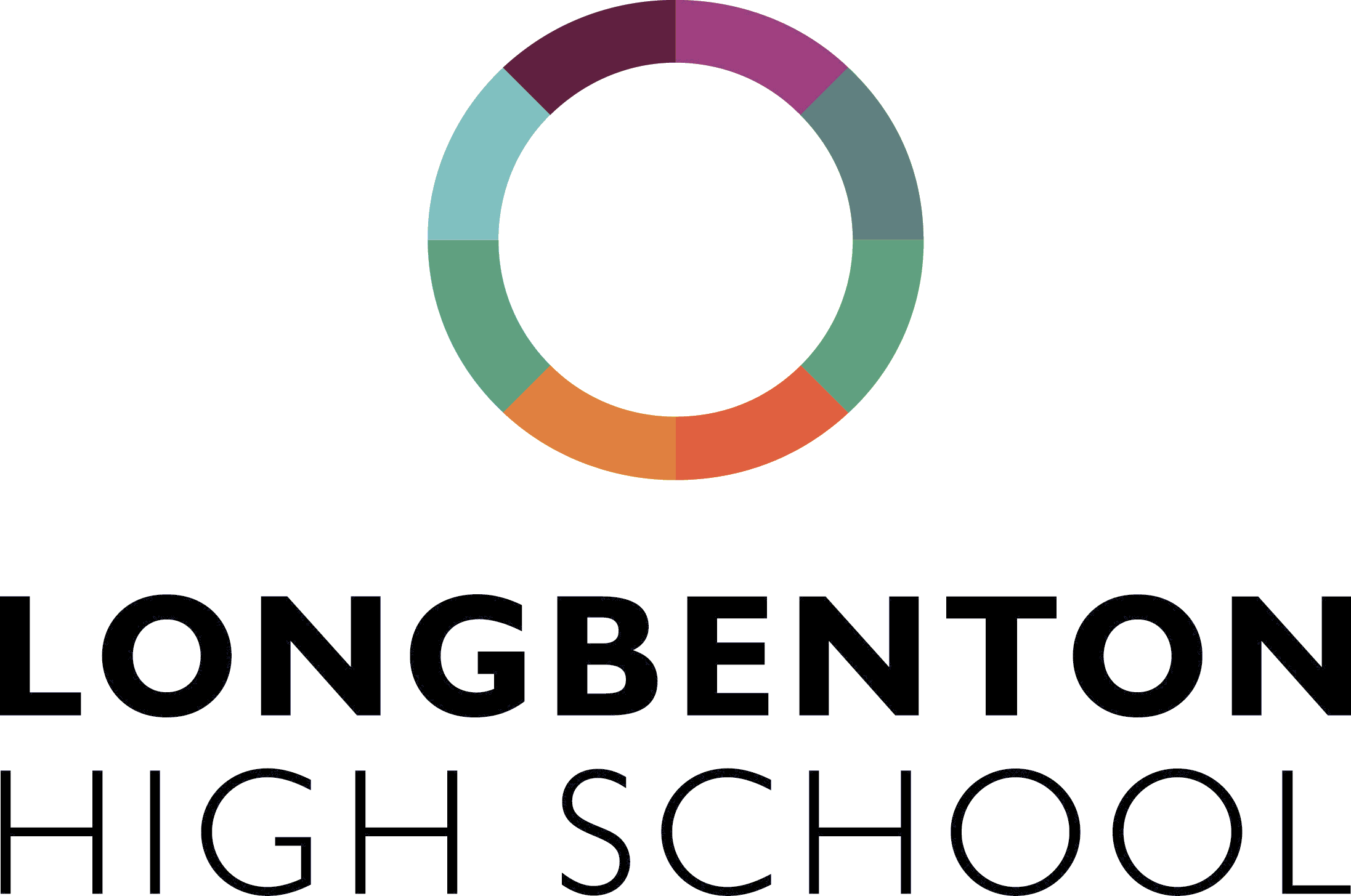 Summer 2020 awardingFOR CENTRE USE ONLYFOR CENTRE USE ONLY   Complaints form (COVID-19)Summer 2020 awardingDate receivedPlease tick box to indicate the nature of your complaint and complete all white boxes on the form below Reference No. Name of appellantAwarding bodyCandidate nameif different to appellantQualification typeSubjectPlease state the grounds for your complaint below:If necessary, continue on an additional page if this form is being completed electronically or overleaf if hard copy being completedPlease state the grounds for your complaint below:If necessary, continue on an additional page if this form is being completed electronically or overleaf if hard copy being completedPlease state the grounds for your complaint below:If necessary, continue on an additional page if this form is being completed electronically or overleaf if hard copy being completedPlease state the grounds for your complaint below:If necessary, continue on an additional page if this form is being completed electronically or overleaf if hard copy being completedAppellant signature:                                                                                          Date of signature:Appellant signature:                                                                                          Date of signature:Appellant signature:                                                                                          Date of signature:Appellant signature:                                                                                          Date of signature: